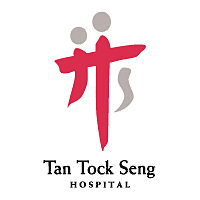 Singapore Medical Society of AustraliaTan Tock Seng Hospital Student “ Internship“ Programme in General SurgeryThe Student Internship Programme (SIP) is a medical elective modelled after what medical students at Yong Loo Lin go through in the final year of medical school. Students will be placed as part of the surgical team, and are expected to function as a student intern and attend calls with their HO/MO. Some important details of the SIP are as follows:- Must run for a minimum 4 weeks, maximum 8 weeks- Students must be in final year (Finished penultimate year)- Nationality must be Singaporean or Malaysian- Your medical school must be recognised by the SMC- There is a list of dates in the link provided that must be avoided due to clashes with the YLL students.- Do NOT submit any documents to PPEO until your application through SMSA has been accepted.Applications open 27th June and close 25th July 2014. More information here: http://www.ttshppeo.com.sg/home/medical/electives-for-overseas-medical-students/sip-for-overseas-students Sign-ups here: http://www.smsa.sg/application-for-student-internship-programme-with-ttsh-general-surgery.html